18 апреля 2023 года № 1150О внесении изменений в решение Чебоксарского городского Собрания депутатов от 17 января 2023 № 1044 «Об оплате труда лиц, замещающих должности муниципальной службы в органах местного самоуправления города Чебоксары»Руководствуясь Федеральным законом от 2 марта 2007 года № 25–ФЗ              «О муниципальной службе в Российской Федерации», Законом Чувашской Республики от 5 октября 2007 года № 62 «О муниципальной службе в Чувашской Республике», Уставом муниципального образования города Чебоксары – столицы Чувашской Республики, принятым решением Чебоксарского городского Собрания депутатов от 30 ноября 2005 года № 40Чебоксарское городское Собрание депутатовР Е Ш И Л О:1. Внести в решение Чебоксарского городского Собрания депутатов от 17 января 2023 № 1044 «Об оплате труда лиц, замещающих должности муниципальной службы в органах местного самоуправления города Чебоксары» следующие изменения:1) абзац третий пункта 8.5 раздела VIII «Единовременная выплата при предоставлении ежегодного оплачиваемого отпуска» изложить в следующей редакции:«если муниципальный служащий отработал не полный календарный год (находился в отпуске по беременности и родам, отпуске по уходу за ребенком, отпуске без сохранения заработной платы более 14 дней и т.д.) или был принят на муниципальную службу не с начала календарного года.»;2) пункт 9.3 раздела IX «Материальная помощь» изложить в следующей редакции:«9.3. Материальная помощь предоставляется муниципальному служащему в размере, рассчитанном пропорционально отработанному времени, в случаях, если муниципальный служащий отработал не полный календарный год (находился в отпуске по беременности и родам, отпуске по уходу за ребенком, отпуске без сохранения заработной платы более 14 дней и т.д.) или был принят на муниципальную службу не с начала календарного года.».2. Настоящее решение распространяется на правоотношения, возникшие с 1 января 2023 года.3. Контроль за исполнением настоящего решения возложить на постоянную комиссию Чебоксарского городского Собрания депутатов по бюджету.Чувашская РеспубликаЧебоксарское городскоеСобрание депутатовРЕШЕНИЕ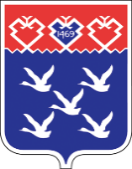 Чǎваш РеспубликиШупашкар хулиндепутатсен ПухăвĕЙЫШĂНУГлава города Чебоксары    Е.Н. Кадышев